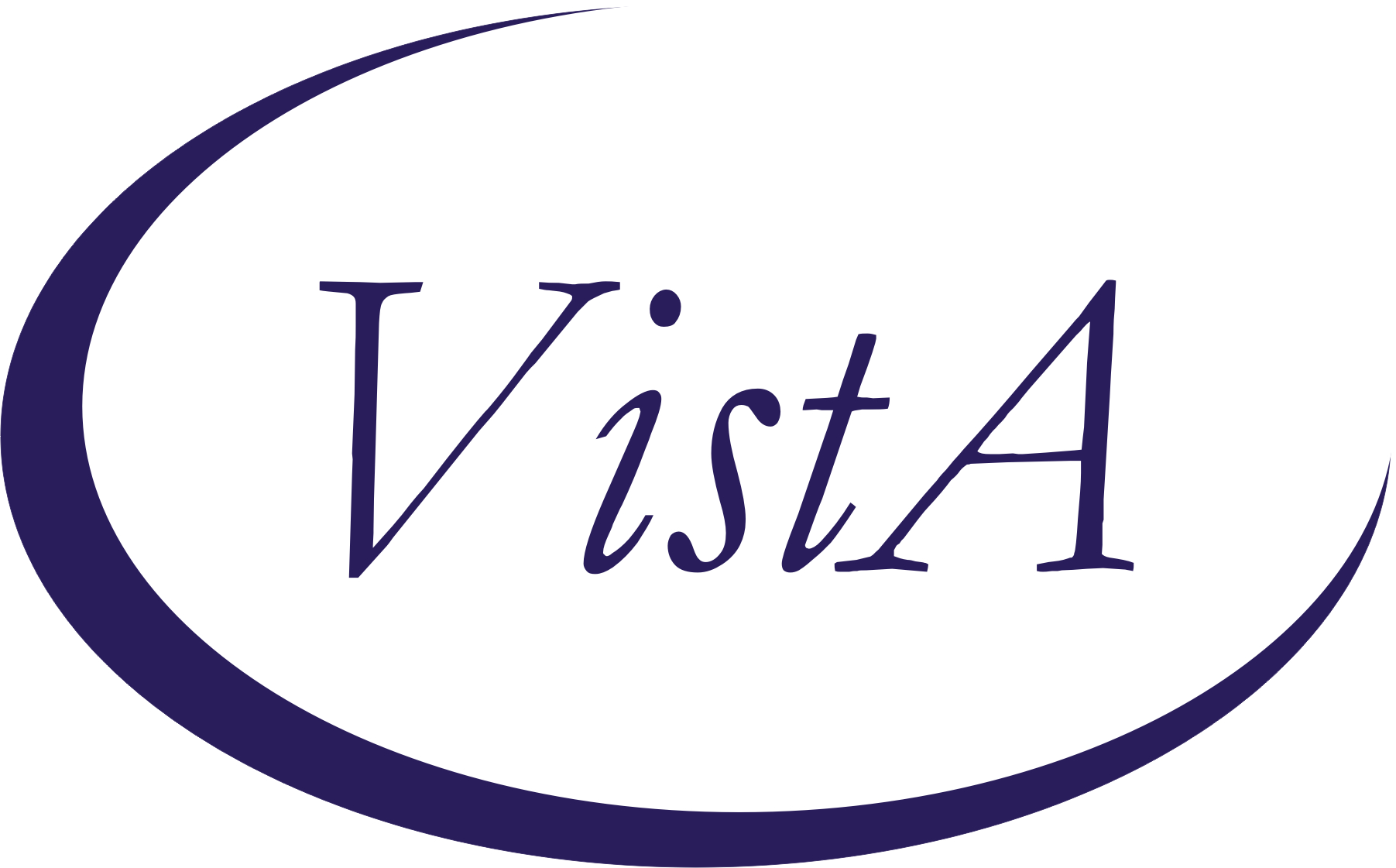 Update _2_0_298Clinical RemindersVA-OSP TH DISCHARGE SUMMARY UPDATEInstall GuideJuly 2022Product DevelopmentOffice of Information TechnologyDepartment of Veterans AffairsTable of ContentsIntroduction	1Install Details	3Install Example	3Post Installation	6IntroductionThe Discharge Summary was developed by the OMHSP in collaboration with Evidence Based Psychotherapy subject matter experts and is utilized by therapists providing all SP 2.0 interventions including DBT, Cognitive Behavioral Therapy for Suicide Prevention (CBT-SP) and Problem Solving Therapy for Suicide Prevention (PST-SP).Based on user feedback, the following changes are being made: The template is being updated to include an updated title “Suicide Prevention Telehealth Program Discharge Summary/Treatment Transition” and a description of use. 4 health factors were added to existing options within the template.Existing fields in the Planned Discharge and Unplanned Discharge sections were made required.  UPDATE_2_0_298 contains 1 Reminder Exchange entry: UPDATE_2_0_298 VA-OSP TH DISCHARGE SUMMARY UPDATEThe exchange file contains the following components:              REMINDER GENERAL FINDINGSVIEW PROGRESS NOTE TEXTTIU TEMPLATE FIELDWP 2/50                 DATE                    VA-OSP SP RISK MGMT     VA-OSP SRM CONSULT EMAILEB 20/240               DISPLAY TEXT SP OPTIONALHEALTH FACTORS  VA-REMINDER UPDATES [C]                           VA-UPDATE_2_0_298                                 VA-OSP TH DISCHARGE [C]                           VA-OSP TH DC REFERRED TO SPI                      VA-OSP TH DC REFERRED TO DBT                      VA-OSP TH DC REFERRED TO PST-SP                   VA-OSP TH DC REFERRED TO CBT-SP                   VA-OSP TH DC DATE MOST RECENT SUICIDE RISK ASSESSMENT                                        VA-SUICIDE RISK EVALUATION TYPE [C]               VA-SUICIDE RISK UPDATE EVALUATION                 VA-SUICIDE RISK NEW EVALUATION                    VA-OSP TH CHRONIC RISK LOW                        VA-OSP TH CHRONIC RISK INTERMEDIATE               VA-OSP TH CHRONIC RISK HIGH                       VA-OSP TH ACUTE RISK LOW                          VA-OSP TH ACUTE RISK INTERMEDIATE                 VA-OSP TH ACUTE RISK HIGH                         VA-SUICIDE RISK MANAGEMENT [C]                    VA-SRM FU LOW ACUTE RISK                          VA-SRM FU INTERMEDIATE ACUTE RISK                 VA-SRM FU HIGH ACUTE RISK                         VA-SUICIDE RISK ASSESSMENT [C]                    VA-SUICIDE RISK ACUTE LOW                         VA-SUICIDE RISK ACUTE INTERMEDIATE                VA-SUICIDE RISK ACUTE HIGH                        VA-OSP TH DC REASON OTHER                         VA-OSP TH DC REASON CRISIS                        VA-OSP TH DC REASON UNABLE TO REACH               VA-OSP TH DC REASON NOT GOOD FIT OTHER            VA-OSP TH DC REASON INTERFERING SYMPTOMS NEED ADDRESSING                                        VA-OSP TH DC REASON NOT GOOD FIT AT THIS TIME     VA-OSP TH DC REASON REQUESTED TO END OTHER        VA-OSP TH DC REASON UNABLE TO ATTEND OTHER PRIORITIES                                        VA-OSP TH DC REASON FEELS NO LONGER NEED TREATMENTVA-OSP TH DC REASON UNCOMFORTABLE DISCUSSING SUICIDE                                           VA-OSP TH DC REASON REQUESTED TO END TREATMENT    VA-OSP TH DC SPI NUMBER SESSIONS                  VA-OSP TH DC SPI UNPLANNED                        VA-OSP TH DC DBT NUMBER MONTHS                    VA-OSP TH DC DBT NUMBER IND SESSIONS              VA-OSP TH DC DBT PARTIAL PROTOCOL                 VA-OSP TH DC DBT FULL PROTOCOL                    VA-OSP TH DC DBT UNPLANNED                        VA-OSP TH DC PST-SP NUMBER SESSIONS               VA-OSP TH DC PST-SP PARTIAL PROTOCOL              VA-OSP TH DC PST-SP FULL PROTOCOL                 VA-OSP TH DC PST-SP UNPLANNED                     VA-OSP TH DC CBT-SP NUMBER SESSIONS               VA-OSP TH DC CBT-SP PARTIAL PROTOCOL COMPLETED    VA-OSP TH DC CBT-SP FULL PROTOCOL COMPLETED       VA-OSP TH DC CBT-SP UNPLANNED                     VA-OSP TH DC SPI PLANNED                          VA-OSP TH DC DBT AGREED EARLY TERMINATION         VA-OSP TH DC DBT PLANNED                          VA-OSP TH DC PST-SP AGREED EARLY TERMINATION      VA-OSP TH DC PST-SP PLANNED                       VA-OSP TH DC CBT-SP AGREED EARLY TERMINATION      VA-OSP TH DC CBT-SP PLANNED                       VA-OSP TH DC NOTE  REMINDER SPONSORVHA OFFICE OF MENTAL HEALTH AND SUICIDE PREVENTION REMINDER TERM VA-REMINDER UPDATE_2_0_298HEALTH SUMMARY TYPE	VA-CSRE MOST RECENT           VA-OSP TH ACUTE RISK LEVELS 6MHEALTH SUMMARY OBJECTSVA-CSRE MOST RECENT           VA-OSP TH ACUTE RISK LEVELS 6MTIU DOCUMENT DEFINITIONVA-CSRE MOST RECENT           VA-OSP TH ACUTE RISK LEVELS 6MREMINDER DIALOGVA-OSP TH DISCHARGEInstall DetailsThis update is being distributed as a web host file.  The address for the host file is: https://Redacted /UPDATE_2_0_298.PRD    The file will be installed using Reminder Exchange, programmer access is not required.Installation:=============This update can be loaded with users on the system. Installation will take less than 2 minutes.Install ExampleTo Load the Web Host File. Navigate to Reminder exchange in Vista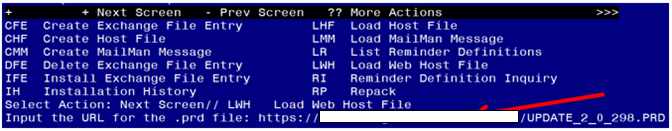 At the Select Action: prompt, enter LWH for Load Web Host File At the Input the url for the .prd file: prompt, type the following web address: https://Redacted /UPDATE_2_0_298.PRDYou should see a message at the top of your screen that the file successfully loaded.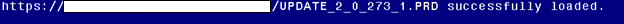 Search and locate an entry titled UPDATE_2_0_298 VA-OSP TH DISCHARGE SUMMARY UPDATE in reminder exchange.  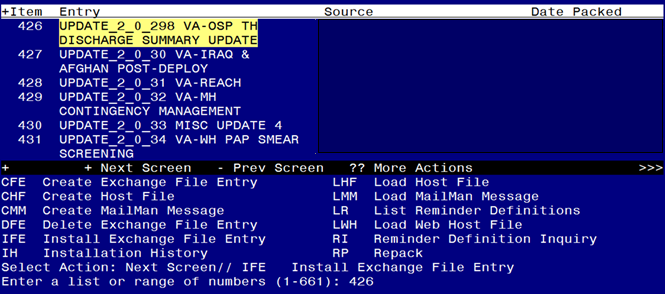 At the Select Action prompt, enter IFE for Install Exchange File EntryEnter the number that corresponds with your entry UPDATE_2_0_298 VA-OSP TH DISCHARGE SUMMARY UPDATE (in this example it is entry 426. It will vary by site). The date of the exchange file should be 07/06/22.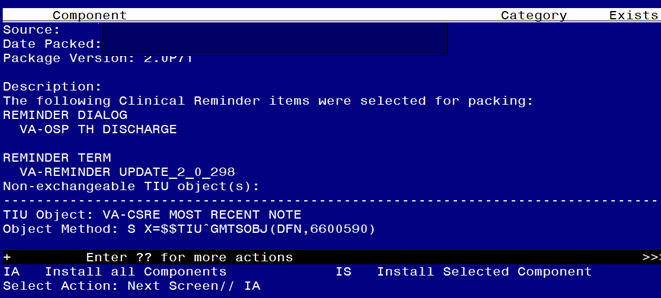 At the Select Action prompt, type IA for Install all Components and hit enter.Select Action: Next Screen// IA   Install all Components  You will see several prompts, for all new entries you will choose I to InstallFor ANY components that already exists but the packed component is different, choose S to SKIPYou will be promped to install the reminder dialog component (VA-OSP TH DISCHARGE). You will choose to install all even though some components may have an X to indicate that they exist. 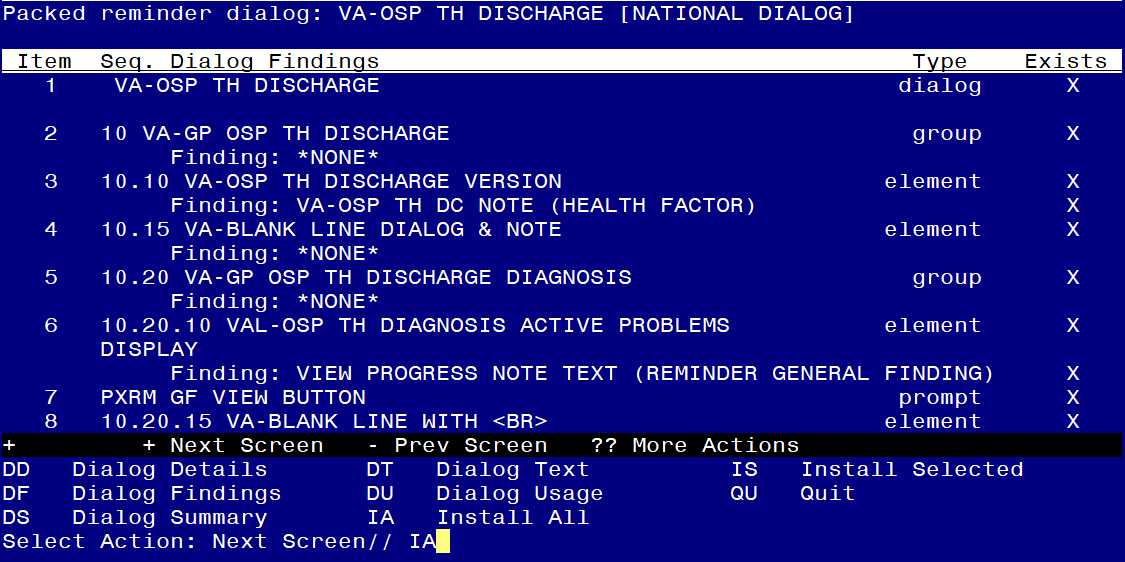 At the Select Action prompt, type IA to install the dialog: VA-OSP TH DISCHARGESelect Action: Next Screen// IA   Install All  Install reminder dialog and all components with no further changes: Y// Yes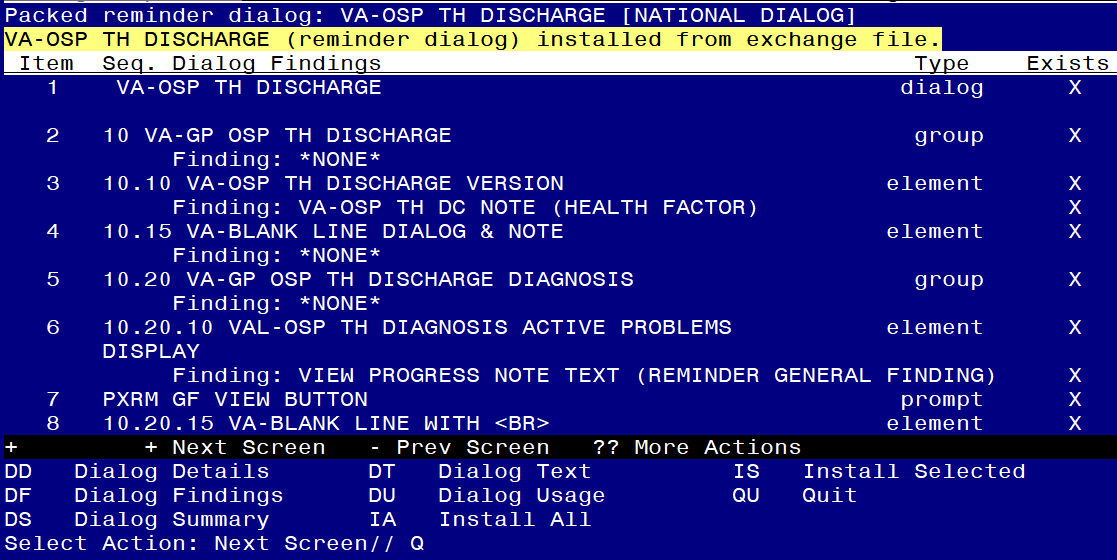 After completing this dialog install, you will type Q.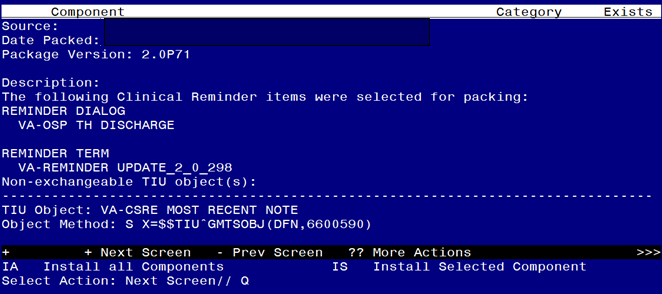 You will then be returned to this screen. At the Select Action prompt, type Q.  Install complete.Post InstallationOpen the note titled SUICIDE PREVENTION TELEHEALTH DISCHARGE SUMMARY (reminder dialog VA-OSP TH DISCHARGE)  and confirm that the version displays as 2.1. 